BULLETIN D’INSCRIPTION ONCOTEACH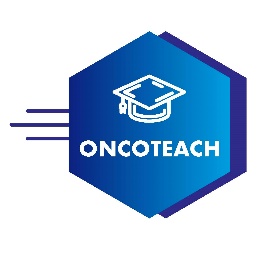      A retourner à Oncoteach        Par email : contact@oncotask.fr             Par courrier : 20 – 22 Rue des petits hôtels, 75010 ParisFORMATIONIntitulé :  Nouvelles Bonnes Pratiques de Préparation : Mise en place au sein des unités de reconstitution des anticancéreuxDate :	20 Juin 2024				 Lieu : Les Jardins de Deauville, 14130 St Martin aux ChartrainsPARTICIPANTNom : ………………………………….………………………………………..Prénom :………………………………………………………..…………………Etablissement : ……………………………………………………………………………………………………………………………………………………..…Service : ….…………………………………………………………………………………………………………………………………………………………….…Adresse : …………………………………………………………………………………..………………………………………………………………………….…Code Postal : ………………………………………………………Ville :………….………………………………………………………………………………Portable : .……………………...………………………………………………………………………………………………………………………………………Mail : …………...…………………………………………………………………………………………………………………………………..……………………N° RPPS : …………………………………………………………………………………………………………………………………………..……………………Si vous êtes en situation d’handicap, nous pouvons mettre en place des solutions pour votre session de formation. N’hésitez pas à nous indiquer si vous souhaitez être contacté à ce sujet : ☐  oui / ☐ non ☐ J’ai pris connaissance du programme et celui-ci correspond à mes attentesREGLEMENT Tarif applicable :	 	☐ Pharmacien : 720€ TTC 	☐ Virement bancaire à effectuer sur le compte suivant : Société Générale Paris St Vincent de PaulCode Banque : 30003  Code Guichet : 03320  N°de compte : 00020713880 Clé RIB : 59 IBAN : FR76 3000 3033 2000 0207 1388 059  BIC : SOGEFRPP☐ Chèque, libellé à l’ordre de Oncotask – Oncoteach et à joindre au bulletin d’inscriptionFait à 								Le SignatureInformations Pratiques et Conditions Générales de VentesRENSEIGNEMENTSOncotask - Oncoteach							                               20-22 Rue des petits hôtels, 75010 Paris Email : contact@oncotask.fr - Téléphone : 06 95 17 63 50SIRET 888 880 101 00017Déclaration d’activité enregistrée sous le n°11756270575 auprès du préfet d’Ile de France, OGDPC : 99K7Modalités d’inscription et règlement Ces prix sont soumis à TVA incluent la journée de formation, la documentation pédagogique remis au participant ainsi que les frais de repas si spécifiés dans le programme.Merci de renvoyer le bulletin d’inscription ci-joint accompagné du règlement. A réception de l’inscription, une convention de formation sera adressée accompagnée d’une convocation. La facture soldée sera adressée à l’issue de la formation accompagnée de l’attestation de présence.Conditions d’annulation  Seules les demandes d’annulation parvenue par écrit (e-mail, courrier) seront acceptées. Un accusé réception sera adressé au responsable de la formation. Annulation sans frais si le participant se fait remplacer par un collaborateur du même établissement. (Un nouveau bulletin doit être complété dans les mêmes conditions que l’inscription initiale). Jusqu’à deux semaines au moins avant la formation : le remboursement de l’inscription se fera déduction faite de 80€ pour les frais de dossier. Après cette date, la totalité des frais de formation sont facturés. Si un nombre de participants à une formation est jugé insuffisant sur le plan pédagogique, les organisateurs se réservent le droit d’annuler la session. Ils se réservent également le droit de modifier, de reporter ou d’annuler la formation si des circonstances indépendantes de leur volonté les y obligentQuestions écrites préalablesSi vous souhaitez poser certaines questions aux intervenants préalablement à la session de formation, nous vous prions de bien vouloir nous les adresser par e-mail à : contact@oncotask.fr en précisant l’intitulé et la référence de la formationINFORMATIQUES ET LIBERTESLes informations contenues dans le bulletin d’inscription, sauf avis contraire de votre part, feront l’objet d’un traitement informatique. Conformément à la loi n°78-17 du 06 janvier 1978, dit « Informatique et Libertés », vous disposez d’un droit d’accès et rectification.        La version intégrale des Conditions Générales de Vente est disponible à : http://www.oncotask.fr/mentions-legales 